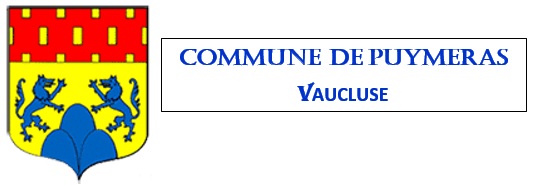 REGISTRE DES DELIBERATIONS DU CONSEIL MUNICIPALCollectivité : commune de PuymérasSéance du vingt-huit septembre deux mille vingt-trois – 19 heures 00Délibération 2023_D33 : taxe d'habitation majoration de la cotisation due au titre des logements meublés non affectés à l’habitation principale – ApprouvéDélibération 2023_D34 : acquisition foncière chemin des Chaunes – ApprouvéDélibération 2023_D35 : pollution aux hydrocarbures – ApprouvéEtaient présents :Roselyne ARLAUDLaure-Line DIEUDONNEManon YTIERAnne de VILHETAndré BARNOUINJean-Christophe DIANOUXCédric IMBERTDavid SAMBUCHIPierre TARTANSONRoger TRAPPOLa secrétaire de séance						Le maireManon YTIER							Roger TRAPPO